DATA KERJASAMA MEDIA MASSA HARIAN 2018NONAMA MEDIAKONTRIBUTORJENIS MEDIANO. TELEPON DIREKSINAMA DIREKSI/ PENANGGUNGJAWABNO. REKENING REDAKSIDATA PERIJINANDATA PERIJINANDATA PERIJINANFOTO WARTAWANNONAMA MEDIAKONTRIBUTORJENIS MEDIANO. TELEPON DIREKSINAMA DIREKSI/ PENANGGUNGJAWABNO. REKENING REDAKSINO. AKTA PENDIRIANNO. KEP MENTERI HUKUM DAN HAMNPWP PERUSAHAANFOTO WARTAWAN1.HARIAN BANGSAIMRONHARIAN0318202272E. M. MAS UD ADNAN0092532828 a/n HARIAN BANGSA KORAN BIRO LMJ (BANK JATIM)NO. 143AHU-96909.AH.01.01.TAHUN 2008PT. DUTA BANGSA INTERMEDIA PERS01.681.513.6.609.000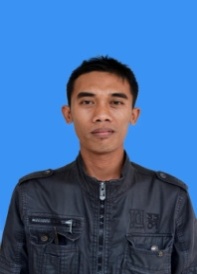    2.MEMO XACHMADIHARIAN(0341) 570797PRAYOGI PANGESTU0041076488 a/n MEMONTUM TUNG SEJAHTERA PT  (BANK JATIM) NO. 01AHU-0020563.AH.01.02.TAHUN 2016PT. MEMONTUM TUNG SEJAHTERA73.707.880.8-652.000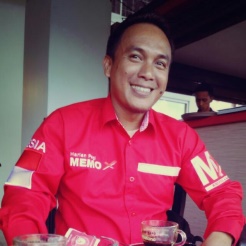 3.BHIRAWADWI WISMOHARIAN081331747344NAWANG ESTHI LESTARI    0092908828a/n HARIAN BHIRAWA BIRO LUMAJANG (BANK JATIM)NO.04AHU-0100206.40.80.2014PT. HARIAN BHIRAWA02.840.371.5-609.000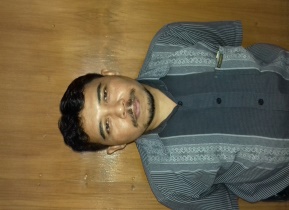 4.DUTA MASYARAKATLUKMANHARIAN8299985Drs.H CHOIRUL ANAM1062023071 A/N DUTA MASYARAKAT BIRO LUMAJANG (BANK JATIM) NO. 04C-26921 HT.01.01.TH.200402.208.059.2-615.000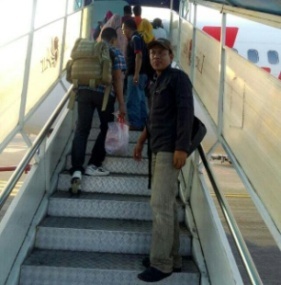 5.BERITA METROSENTONOHARIAN0315323414SELVIA UB1062023062 A/N BERITA METRO BIRO LUMAJANG (BANK JATIM)NO. 10AHU-56950.AH.01.01.TAHUN 2011PT. BERITA METRO31.407.940.1-607.000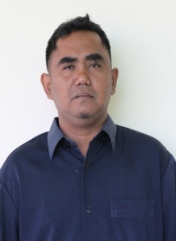 6.POJOK KIRIBASORIHARIAN031-8417629DRS. H. SUKOTO MM. MPD0093103017 A/N BIRO LUMAJANG POJOK KIRI (BANK JATIM) NO. 05AHU-2466459.AH.01.01.TAHUN 2015PT. POJOK KIRI MEDIA74.404.897.6-604.000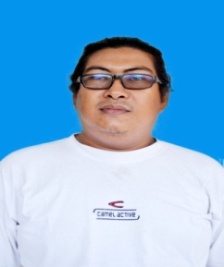 7.MEMORANDUMTRIHARIAN(031)5352288NOER FATTAH SYAFI’I143-00-1755296-7a/n PT. MEMORANDUM SEJAHTERA(BANK MANDIRI)NO. 124AHU-52770.AH.01.02.TAHUN 2008PT. MEMORANDUM SEJAHTERA01.132.910.9-613.000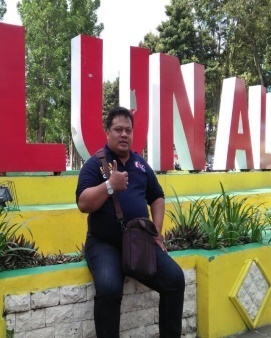 8.MEMO TIMURMUJIBUL CHOIRHARIAN(0334) 693855MEGA WULANDARI0031033365 A/N PT. MEMORANDUM (BANK JATIM) No. 15AHU-0000411.AH.01.11 TAHUN 201772.882.011.9-626.000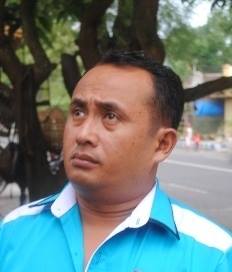 9.KORAN MEMOABD HALIMHARIAN(0354) 693856CORNELIUS VRIAN0093103033 a/n BIRO LUMAJANG KORAN MEMO (BANK JATIM) NO. 54AHU-17088.40.10.2014PT. MEMO KEDIRI SEJAHTERA70.627.639.1-622.000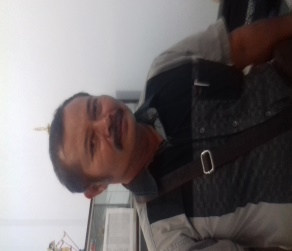 